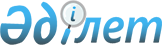 О внесении изменений в постановление акимата Костанайской области от 26 октября 2021 года № 488 "Об утверждении Положения о государственном учреждении "Аппарат акима Костанайской области"Постановление акимата Костанайской области от 31 января 2024 года № 42
      Акимат Костанайской области ПОСТАНОВЛЯЕТ:
      1. Внести в постановление акимата Костанайской области "Об утверждении Положения о государственном учреждении "Аппарат акима Костанайской области" от 26 октября 2021 года № 488 следующие изменения:
      в Положении о государственном учреждении "Аппарат акима Костанайской области", утвержденном указанным постановлением:
      пункт 2 изложить в новой редакции:
      "2. Аппарат имеет подведомственную организацию: коммунальное государственное учреждение "Хозяйственное управление государственных учреждений Костанайской области" государственного учреждения "Аппарат акима Костанайской области".";
      подпункты 20) и 21) пункта 15 исключить.
      2. Государственному учреждению "Аппарат акима Костанайской области" в установленном законодательством Республики Казахстан порядке обеспечить:
      1) извещение органов юстиции о внесенных изменениях в вышеуказанное Положение;
      2) в течение пяти рабочих дней со дня подписания настоящего постановления направление его копии в электронном виде на казахском и русском языках в филиал республиканского государственного предприятия на праве хозяйственного ведения "Институт законодательства и правовой информации Республики Казахстан" Министерства юстиции Республики Казахстан по Костанайской области для официального опубликования и включения в Эталонный контрольный банк нормативных правовых актов Республики Казахстан;
      3) размещение настоящего постановления на интернет-ресурсе акимата Костанайской области после его официального опубликования.
      3. Контроль за исполнением настоящего постановления возложить на руководителя аппарата акима Костанайской области.
      4. Настоящее постановление вводится в действие со дня его первого официального опубликования.
					© 2012. РГП на ПХВ «Институт законодательства и правовой информации Республики Казахстан» Министерства юстиции Республики Казахстан
				
      Аким Костанайской области 

К. Аксакалов
